ВЕСЕННИЙ ЛЕД –ОСОБЕННО ОПАСЕН!ИГРАТЬ НА НЁМ КАТЕГОРИЧЕСКИ ЗАПРЕЩЕНО!Ура! Весна и ледоход!
Плывёт, плывёт по речке лёд…
Глядят ребята там и тут,
Как льдины по воде плывут.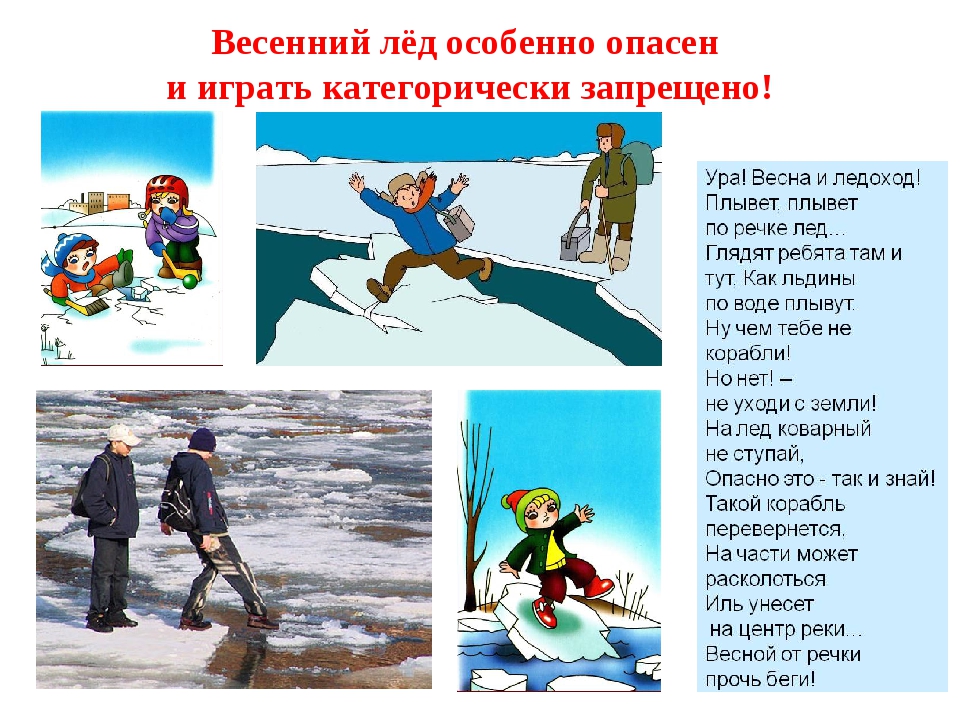 
Ну чем тебе не корабли!
Но нет! – не уходи с земли!
На лёд коварный не ступай,
Опасно это — так и знай!
Такой корабль перевернётся,
На части может расколоться
Иль унесёт на центр реки…
Весной от речки прочь беги!